DATED_______________________________20______					_____________________________________________DATE RECEIVED _____________________20_______					_____________________________________________											            (SIGNATURE (S)_________________________________________              BANK OFFICER’S SIGNATURESCHEDULE C                                                                      PERSONAL RESIDENCE, REAL ESTATE INVESTMENTS (IF SPACE INSUFFICIENT ATTACH SEPARATE SHEET)ARE ANY SIGNIFICANT CHANGES ANTICIPATED IN THE NEXT 12 MONTHS      YES     NOIF YES, DESCRIBE*SPECIFY CURRENCYPRIVATE BANKINGCLIENT FINANCIAL STATEMENT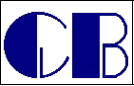 FINANCIAL STATEMENT AS AT __________________________________	CURRENCY  BSD   CHECK IF JOINT STATEMENTContingent liabilitiesSCHEDULE D                                                           INVESTMENTS IN PARTNERSHIPS OR PRIVATE COMPANIES     (if space insufficient attach separate sheet)SCHEDULE D                                                           INVESTMENTS IN PARTNERSHIPS OR PRIVATE COMPANIES     (if space insufficient attach separate sheet)SCHEDULE D                                                           INVESTMENTS IN PARTNERSHIPS OR PRIVATE COMPANIES     (if space insufficient attach separate sheet)SCHEDULE D                                                           INVESTMENTS IN PARTNERSHIPS OR PRIVATE COMPANIES     (if space insufficient attach separate sheet)SCHEDULE D                                                           INVESTMENTS IN PARTNERSHIPS OR PRIVATE COMPANIES     (if space insufficient attach separate sheet)SCHEDULE D                                                           INVESTMENTS IN PARTNERSHIPS OR PRIVATE COMPANIES     (if space insufficient attach separate sheet)SCHEDULE D                                                           INVESTMENTS IN PARTNERSHIPS OR PRIVATE COMPANIES     (if space insufficient attach separate sheet)SCHEDULE D                                                           INVESTMENTS IN PARTNERSHIPS OR PRIVATE COMPANIES     (if space insufficient attach separate sheet)SCHEDULE D                                                           INVESTMENTS IN PARTNERSHIPS OR PRIVATE COMPANIES     (if space insufficient attach separate sheet)SCHEDULE D                                                           INVESTMENTS IN PARTNERSHIPS OR PRIVATE COMPANIES     (if space insufficient attach separate sheet)SCHEDULE D                                                           INVESTMENTS IN PARTNERSHIPS OR PRIVATE COMPANIES     (if space insufficient attach separate sheet)SCHEDULE D                                                           INVESTMENTS IN PARTNERSHIPS OR PRIVATE COMPANIES     (if space insufficient attach separate sheet)SCHEDULE D                                                           INVESTMENTS IN PARTNERSHIPS OR PRIVATE COMPANIES     (if space insufficient attach separate sheet)SCHEDULE D                                                           INVESTMENTS IN PARTNERSHIPS OR PRIVATE COMPANIES     (if space insufficient attach separate sheet)SCHEDULE D                                                           INVESTMENTS IN PARTNERSHIPS OR PRIVATE COMPANIES     (if space insufficient attach separate sheet)SCHEDULE D                                                           INVESTMENTS IN PARTNERSHIPS OR PRIVATE COMPANIES     (if space insufficient attach separate sheet)SCHEDULE D                                                           INVESTMENTS IN PARTNERSHIPS OR PRIVATE COMPANIES     (if space insufficient attach separate sheet)SCHEDULE D                                                           INVESTMENTS IN PARTNERSHIPS OR PRIVATE COMPANIES     (if space insufficient attach separate sheet)DescriptionDate of Original InvestmentDate of Original InvestmentAmount Contributed To DateAmount Contributed To Date% Owned or # of Shares% Owned or # of Shares% Owned or # of SharesCurrent ValuationCurrent ValuationBalance Due Partnerships, Notes, EtcBalance Due Partnerships, Notes, EtcBalance Due Partnerships, Notes, EtcBalance Due Partnerships, Notes, EtcFinal Contribution DateFinal Contribution DateTOTALSSCHEDULE E                                                                  SCHEDULE OF BANK LOANS AND NOTES PAYABLE               (if space insufficient attach separate sheet)SCHEDULE E                                                                  SCHEDULE OF BANK LOANS AND NOTES PAYABLE               (if space insufficient attach separate sheet)SCHEDULE E                                                                  SCHEDULE OF BANK LOANS AND NOTES PAYABLE               (if space insufficient attach separate sheet)SCHEDULE E                                                                  SCHEDULE OF BANK LOANS AND NOTES PAYABLE               (if space insufficient attach separate sheet)SCHEDULE E                                                                  SCHEDULE OF BANK LOANS AND NOTES PAYABLE               (if space insufficient attach separate sheet)SCHEDULE E                                                                  SCHEDULE OF BANK LOANS AND NOTES PAYABLE               (if space insufficient attach separate sheet)SCHEDULE E                                                                  SCHEDULE OF BANK LOANS AND NOTES PAYABLE               (if space insufficient attach separate sheet)SCHEDULE E                                                                  SCHEDULE OF BANK LOANS AND NOTES PAYABLE               (if space insufficient attach separate sheet)SCHEDULE E                                                                  SCHEDULE OF BANK LOANS AND NOTES PAYABLE               (if space insufficient attach separate sheet)SCHEDULE E                                                                  SCHEDULE OF BANK LOANS AND NOTES PAYABLE               (if space insufficient attach separate sheet)SCHEDULE E                                                                  SCHEDULE OF BANK LOANS AND NOTES PAYABLE               (if space insufficient attach separate sheet)SCHEDULE E                                                                  SCHEDULE OF BANK LOANS AND NOTES PAYABLE               (if space insufficient attach separate sheet)SCHEDULE E                                                                  SCHEDULE OF BANK LOANS AND NOTES PAYABLE               (if space insufficient attach separate sheet)SCHEDULE E                                                                  SCHEDULE OF BANK LOANS AND NOTES PAYABLE               (if space insufficient attach separate sheet)SCHEDULE E                                                                  SCHEDULE OF BANK LOANS AND NOTES PAYABLE               (if space insufficient attach separate sheet)SCHEDULE E                                                                  SCHEDULE OF BANK LOANS AND NOTES PAYABLE               (if space insufficient attach separate sheet)SCHEDULE E                                                                  SCHEDULE OF BANK LOANS AND NOTES PAYABLE               (if space insufficient attach separate sheet)SCHEDULE E                                                                  SCHEDULE OF BANK LOANS AND NOTES PAYABLE               (if space insufficient attach separate sheet)Name and address of institutionName and address of institutionType of facilityType of facilityPurposePurposeOriginal AmountBalance OutstandingBalance OutstandingAnnual PaymentAnnual PaymentInterest RateInterest RateMaturity DateSecuredSecuredSecuredHow SecuredName and address of institutionName and address of institutionType of facilityType of facilityPurposePurposeOriginal AmountBalance OutstandingBalance OutstandingAnnual PaymentAnnual PaymentInterest RateInterest RateMaturity DateYesNoNoHow SecuredTOTALSTOTALSADDITIONAL BACKGROUND INFORMATIONADDITIONAL BACKGROUND INFORMATIONADDITIONAL BACKGROUND INFORMATIONADDITIONAL BACKGROUND INFORMATIONADDITIONAL BACKGROUND INFORMATIONADDITIONAL BACKGROUND INFORMATIONADDITIONAL BACKGROUND INFORMATIONADDITIONAL BACKGROUND INFORMATIONADDITIONAL BACKGROUND INFORMATIONADDITIONAL BACKGROUND INFORMATIONADDITIONAL BACKGROUND INFORMATIONADDITIONAL BACKGROUND INFORMATIONADDITIONAL BACKGROUND INFORMATIONADDITIONAL BACKGROUND INFORMATIONADDITIONAL BACKGROUND INFORMATIONADDITIONAL BACKGROUND INFORMATIONADDITIONAL BACKGROUND INFORMATIONADDITIONAL BACKGROUND INFORMATION1. ARE YOU A DEFENDANT IN ANY SUITS OR LEGAL ACTIONS?          Yes       No1. ARE YOU A DEFENDANT IN ANY SUITS OR LEGAL ACTIONS?          Yes       No1. ARE YOU A DEFENDANT IN ANY SUITS OR LEGAL ACTIONS?          Yes       No1. ARE YOU A DEFENDANT IN ANY SUITS OR LEGAL ACTIONS?          Yes       No1. ARE YOU A DEFENDANT IN ANY SUITS OR LEGAL ACTIONS?          Yes       No1. ARE YOU A DEFENDANT IN ANY SUITS OR LEGAL ACTIONS?          Yes       No1. ARE YOU A DEFENDANT IN ANY SUITS OR LEGAL ACTIONS?          Yes       No1. ARE YOU A DEFENDANT IN ANY SUITS OR LEGAL ACTIONS?          Yes       No1. ARE YOU A DEFENDANT IN ANY SUITS OR LEGAL ACTIONS?          Yes       No1. ARE YOU A DEFENDANT IN ANY SUITS OR LEGAL ACTIONS?          Yes       No1. ARE YOU A DEFENDANT IN ANY SUITS OR LEGAL ACTIONS?          Yes       No1. ARE YOU A DEFENDANT IN ANY SUITS OR LEGAL ACTIONS?          Yes       No1. ARE YOU A DEFENDANT IN ANY SUITS OR LEGAL ACTIONS?          Yes       No1. ARE YOU A DEFENDANT IN ANY SUITS OR LEGAL ACTIONS?          Yes       No1. ARE YOU A DEFENDANT IN ANY SUITS OR LEGAL ACTIONS?          Yes       No1. ARE YOU A DEFENDANT IN ANY SUITS OR LEGAL ACTIONS?          Yes       No1. ARE YOU A DEFENDANT IN ANY SUITS OR LEGAL ACTIONS?          Yes       No1. ARE YOU A DEFENDANT IN ANY SUITS OR LEGAL ACTIONS?          Yes       NoIf yes, describe briefly (include dates)If yes, describe briefly (include dates)If yes, describe briefly (include dates)If yes, describe briefly (include dates)If yes, describe briefly (include dates)If yes, describe briefly (include dates)If yes, describe briefly (include dates)If yes, describe briefly (include dates)If yes, describe briefly (include dates)If yes, describe briefly (include dates)If yes, describe briefly (include dates)If yes, describe briefly (include dates)If yes, describe briefly (include dates)If yes, describe briefly (include dates)If yes, describe briefly (include dates)If yes, describe briefly (include dates)If yes, describe briefly (include dates)If yes, describe briefly (include dates)2.  Have you or any firm in which you were a major owner ever declared bankruptcy?           Yes       No2.  Have you or any firm in which you were a major owner ever declared bankruptcy?           Yes       No2.  Have you or any firm in which you were a major owner ever declared bankruptcy?           Yes       No2.  Have you or any firm in which you were a major owner ever declared bankruptcy?           Yes       No2.  Have you or any firm in which you were a major owner ever declared bankruptcy?           Yes       No2.  Have you or any firm in which you were a major owner ever declared bankruptcy?           Yes       No2.  Have you or any firm in which you were a major owner ever declared bankruptcy?           Yes       No2.  Have you or any firm in which you were a major owner ever declared bankruptcy?           Yes       No2.  Have you or any firm in which you were a major owner ever declared bankruptcy?           Yes       No2.  Have you or any firm in which you were a major owner ever declared bankruptcy?           Yes       No2.  Have you or any firm in which you were a major owner ever declared bankruptcy?           Yes       No2.  Have you or any firm in which you were a major owner ever declared bankruptcy?           Yes       No2.  Have you or any firm in which you were a major owner ever declared bankruptcy?           Yes       No2.  Have you or any firm in which you were a major owner ever declared bankruptcy?           Yes       No2.  Have you or any firm in which you were a major owner ever declared bankruptcy?           Yes       No2.  Have you or any firm in which you were a major owner ever declared bankruptcy?           Yes       No2.  Have you or any firm in which you were a major owner ever declared bankruptcy?           Yes       No2.  Have you or any firm in which you were a major owner ever declared bankruptcy?           Yes       NoIf yes, provide details (indicate dates)If yes, provide details (indicate dates)If yes, provide details (indicate dates)If yes, provide details (indicate dates)If yes, provide details (indicate dates)If yes, provide details (indicate dates)If yes, provide details (indicate dates)If yes, provide details (indicate dates)If yes, provide details (indicate dates)If yes, provide details (indicate dates)If yes, provide details (indicate dates)If yes, provide details (indicate dates)If yes, provide details (indicate dates)If yes, provide details (indicate dates)If yes, provide details (indicate dates)If yes, provide details (indicate dates)If yes, provide details (indicate dates)If yes, provide details (indicate dates)3.  Do you have a line of credit or unused credit facility at any other financial institution?         Yes          No3.  Do you have a line of credit or unused credit facility at any other financial institution?         Yes          No3.  Do you have a line of credit or unused credit facility at any other financial institution?         Yes          No3.  Do you have a line of credit or unused credit facility at any other financial institution?         Yes          No3.  Do you have a line of credit or unused credit facility at any other financial institution?         Yes          No3.  Do you have a line of credit or unused credit facility at any other financial institution?         Yes          No3.  Do you have a line of credit or unused credit facility at any other financial institution?         Yes          No3.  Do you have a line of credit or unused credit facility at any other financial institution?         Yes          No3.  Do you have a line of credit or unused credit facility at any other financial institution?         Yes          No3.  Do you have a line of credit or unused credit facility at any other financial institution?         Yes          No3.  Do you have a line of credit or unused credit facility at any other financial institution?         Yes          No3.  Do you have a line of credit or unused credit facility at any other financial institution?         Yes          No3.  Do you have a line of credit or unused credit facility at any other financial institution?         Yes          No3.  Do you have a line of credit or unused credit facility at any other financial institution?         Yes          No3.  Do you have a line of credit or unused credit facility at any other financial institution?         Yes          No3.  Do you have a line of credit or unused credit facility at any other financial institution?         Yes          No3.  Do you have a line of credit or unused credit facility at any other financial institution?         Yes          No3.  Do you have a line of credit or unused credit facility at any other financial institution?         Yes          NoIf yes, please indicate where and how much.If yes, please indicate where and how much.If yes, please indicate where and how much.If yes, please indicate where and how much.If yes, please indicate where and how much.If yes, please indicate where and how much.If yes, please indicate where and how much.If yes, please indicate where and how much.If yes, please indicate where and how much.If yes, please indicate where and how much.If yes, please indicate where and how much.If yes, please indicate where and how much.If yes, please indicate where and how much.If yes, please indicate where and how much.If yes, please indicate where and how much.If yes, please indicate where and how much.If yes, please indicate where and how much.If yes, please indicate where and how much.4.  What is the face value of your life insurance?I certify that the information contained in this financial statement and information sheet (the “statement”) is true, that my real estate, investments, merchandise, chattels, etc. are entered in the statement at fair market value, and that all of my assets and liabilities, including all contingent liabilities, as well as my cash income and expenditures, as of the date of this statement, are set forth in this statement.CB (the “Bank”) may at any time, and from time to time, obtain information about me from any credit bureau or any other person in connection with any of my obligations to the Bank.  Similarly the Bank may disclose information about my credit history with the Bank to any credit bureau or to any person whom I have or propose to have financial dealings, and may disclose such information to any other person if the Bank believes that it is lawfully required to do so.4.  What is the face value of your life insurance?I certify that the information contained in this financial statement and information sheet (the “statement”) is true, that my real estate, investments, merchandise, chattels, etc. are entered in the statement at fair market value, and that all of my assets and liabilities, including all contingent liabilities, as well as my cash income and expenditures, as of the date of this statement, are set forth in this statement.CB (the “Bank”) may at any time, and from time to time, obtain information about me from any credit bureau or any other person in connection with any of my obligations to the Bank.  Similarly the Bank may disclose information about my credit history with the Bank to any credit bureau or to any person whom I have or propose to have financial dealings, and may disclose such information to any other person if the Bank believes that it is lawfully required to do so.4.  What is the face value of your life insurance?I certify that the information contained in this financial statement and information sheet (the “statement”) is true, that my real estate, investments, merchandise, chattels, etc. are entered in the statement at fair market value, and that all of my assets and liabilities, including all contingent liabilities, as well as my cash income and expenditures, as of the date of this statement, are set forth in this statement.CB (the “Bank”) may at any time, and from time to time, obtain information about me from any credit bureau or any other person in connection with any of my obligations to the Bank.  Similarly the Bank may disclose information about my credit history with the Bank to any credit bureau or to any person whom I have or propose to have financial dealings, and may disclose such information to any other person if the Bank believes that it is lawfully required to do so.4.  What is the face value of your life insurance?I certify that the information contained in this financial statement and information sheet (the “statement”) is true, that my real estate, investments, merchandise, chattels, etc. are entered in the statement at fair market value, and that all of my assets and liabilities, including all contingent liabilities, as well as my cash income and expenditures, as of the date of this statement, are set forth in this statement.CB (the “Bank”) may at any time, and from time to time, obtain information about me from any credit bureau or any other person in connection with any of my obligations to the Bank.  Similarly the Bank may disclose information about my credit history with the Bank to any credit bureau or to any person whom I have or propose to have financial dealings, and may disclose such information to any other person if the Bank believes that it is lawfully required to do so.4.  What is the face value of your life insurance?I certify that the information contained in this financial statement and information sheet (the “statement”) is true, that my real estate, investments, merchandise, chattels, etc. are entered in the statement at fair market value, and that all of my assets and liabilities, including all contingent liabilities, as well as my cash income and expenditures, as of the date of this statement, are set forth in this statement.CB (the “Bank”) may at any time, and from time to time, obtain information about me from any credit bureau or any other person in connection with any of my obligations to the Bank.  Similarly the Bank may disclose information about my credit history with the Bank to any credit bureau or to any person whom I have or propose to have financial dealings, and may disclose such information to any other person if the Bank believes that it is lawfully required to do so.4.  What is the face value of your life insurance?I certify that the information contained in this financial statement and information sheet (the “statement”) is true, that my real estate, investments, merchandise, chattels, etc. are entered in the statement at fair market value, and that all of my assets and liabilities, including all contingent liabilities, as well as my cash income and expenditures, as of the date of this statement, are set forth in this statement.CB (the “Bank”) may at any time, and from time to time, obtain information about me from any credit bureau or any other person in connection with any of my obligations to the Bank.  Similarly the Bank may disclose information about my credit history with the Bank to any credit bureau or to any person whom I have or propose to have financial dealings, and may disclose such information to any other person if the Bank believes that it is lawfully required to do so.4.  What is the face value of your life insurance?I certify that the information contained in this financial statement and information sheet (the “statement”) is true, that my real estate, investments, merchandise, chattels, etc. are entered in the statement at fair market value, and that all of my assets and liabilities, including all contingent liabilities, as well as my cash income and expenditures, as of the date of this statement, are set forth in this statement.CB (the “Bank”) may at any time, and from time to time, obtain information about me from any credit bureau or any other person in connection with any of my obligations to the Bank.  Similarly the Bank may disclose information about my credit history with the Bank to any credit bureau or to any person whom I have or propose to have financial dealings, and may disclose such information to any other person if the Bank believes that it is lawfully required to do so.4.  What is the face value of your life insurance?I certify that the information contained in this financial statement and information sheet (the “statement”) is true, that my real estate, investments, merchandise, chattels, etc. are entered in the statement at fair market value, and that all of my assets and liabilities, including all contingent liabilities, as well as my cash income and expenditures, as of the date of this statement, are set forth in this statement.CB (the “Bank”) may at any time, and from time to time, obtain information about me from any credit bureau or any other person in connection with any of my obligations to the Bank.  Similarly the Bank may disclose information about my credit history with the Bank to any credit bureau or to any person whom I have or propose to have financial dealings, and may disclose such information to any other person if the Bank believes that it is lawfully required to do so.4.  What is the face value of your life insurance?I certify that the information contained in this financial statement and information sheet (the “statement”) is true, that my real estate, investments, merchandise, chattels, etc. are entered in the statement at fair market value, and that all of my assets and liabilities, including all contingent liabilities, as well as my cash income and expenditures, as of the date of this statement, are set forth in this statement.CB (the “Bank”) may at any time, and from time to time, obtain information about me from any credit bureau or any other person in connection with any of my obligations to the Bank.  Similarly the Bank may disclose information about my credit history with the Bank to any credit bureau or to any person whom I have or propose to have financial dealings, and may disclose such information to any other person if the Bank believes that it is lawfully required to do so.4.  What is the face value of your life insurance?I certify that the information contained in this financial statement and information sheet (the “statement”) is true, that my real estate, investments, merchandise, chattels, etc. are entered in the statement at fair market value, and that all of my assets and liabilities, including all contingent liabilities, as well as my cash income and expenditures, as of the date of this statement, are set forth in this statement.CB (the “Bank”) may at any time, and from time to time, obtain information about me from any credit bureau or any other person in connection with any of my obligations to the Bank.  Similarly the Bank may disclose information about my credit history with the Bank to any credit bureau or to any person whom I have or propose to have financial dealings, and may disclose such information to any other person if the Bank believes that it is lawfully required to do so.4.  What is the face value of your life insurance?I certify that the information contained in this financial statement and information sheet (the “statement”) is true, that my real estate, investments, merchandise, chattels, etc. are entered in the statement at fair market value, and that all of my assets and liabilities, including all contingent liabilities, as well as my cash income and expenditures, as of the date of this statement, are set forth in this statement.CB (the “Bank”) may at any time, and from time to time, obtain information about me from any credit bureau or any other person in connection with any of my obligations to the Bank.  Similarly the Bank may disclose information about my credit history with the Bank to any credit bureau or to any person whom I have or propose to have financial dealings, and may disclose such information to any other person if the Bank believes that it is lawfully required to do so.4.  What is the face value of your life insurance?I certify that the information contained in this financial statement and information sheet (the “statement”) is true, that my real estate, investments, merchandise, chattels, etc. are entered in the statement at fair market value, and that all of my assets and liabilities, including all contingent liabilities, as well as my cash income and expenditures, as of the date of this statement, are set forth in this statement.CB (the “Bank”) may at any time, and from time to time, obtain information about me from any credit bureau or any other person in connection with any of my obligations to the Bank.  Similarly the Bank may disclose information about my credit history with the Bank to any credit bureau or to any person whom I have or propose to have financial dealings, and may disclose such information to any other person if the Bank believes that it is lawfully required to do so.4.  What is the face value of your life insurance?I certify that the information contained in this financial statement and information sheet (the “statement”) is true, that my real estate, investments, merchandise, chattels, etc. are entered in the statement at fair market value, and that all of my assets and liabilities, including all contingent liabilities, as well as my cash income and expenditures, as of the date of this statement, are set forth in this statement.CB (the “Bank”) may at any time, and from time to time, obtain information about me from any credit bureau or any other person in connection with any of my obligations to the Bank.  Similarly the Bank may disclose information about my credit history with the Bank to any credit bureau or to any person whom I have or propose to have financial dealings, and may disclose such information to any other person if the Bank believes that it is lawfully required to do so.4.  What is the face value of your life insurance?I certify that the information contained in this financial statement and information sheet (the “statement”) is true, that my real estate, investments, merchandise, chattels, etc. are entered in the statement at fair market value, and that all of my assets and liabilities, including all contingent liabilities, as well as my cash income and expenditures, as of the date of this statement, are set forth in this statement.CB (the “Bank”) may at any time, and from time to time, obtain information about me from any credit bureau or any other person in connection with any of my obligations to the Bank.  Similarly the Bank may disclose information about my credit history with the Bank to any credit bureau or to any person whom I have or propose to have financial dealings, and may disclose such information to any other person if the Bank believes that it is lawfully required to do so.4.  What is the face value of your life insurance?I certify that the information contained in this financial statement and information sheet (the “statement”) is true, that my real estate, investments, merchandise, chattels, etc. are entered in the statement at fair market value, and that all of my assets and liabilities, including all contingent liabilities, as well as my cash income and expenditures, as of the date of this statement, are set forth in this statement.CB (the “Bank”) may at any time, and from time to time, obtain information about me from any credit bureau or any other person in connection with any of my obligations to the Bank.  Similarly the Bank may disclose information about my credit history with the Bank to any credit bureau or to any person whom I have or propose to have financial dealings, and may disclose such information to any other person if the Bank believes that it is lawfully required to do so.4.  What is the face value of your life insurance?I certify that the information contained in this financial statement and information sheet (the “statement”) is true, that my real estate, investments, merchandise, chattels, etc. are entered in the statement at fair market value, and that all of my assets and liabilities, including all contingent liabilities, as well as my cash income and expenditures, as of the date of this statement, are set forth in this statement.CB (the “Bank”) may at any time, and from time to time, obtain information about me from any credit bureau or any other person in connection with any of my obligations to the Bank.  Similarly the Bank may disclose information about my credit history with the Bank to any credit bureau or to any person whom I have or propose to have financial dealings, and may disclose such information to any other person if the Bank believes that it is lawfully required to do so.4.  What is the face value of your life insurance?I certify that the information contained in this financial statement and information sheet (the “statement”) is true, that my real estate, investments, merchandise, chattels, etc. are entered in the statement at fair market value, and that all of my assets and liabilities, including all contingent liabilities, as well as my cash income and expenditures, as of the date of this statement, are set forth in this statement.CB (the “Bank”) may at any time, and from time to time, obtain information about me from any credit bureau or any other person in connection with any of my obligations to the Bank.  Similarly the Bank may disclose information about my credit history with the Bank to any credit bureau or to any person whom I have or propose to have financial dealings, and may disclose such information to any other person if the Bank believes that it is lawfully required to do so.4.  What is the face value of your life insurance?I certify that the information contained in this financial statement and information sheet (the “statement”) is true, that my real estate, investments, merchandise, chattels, etc. are entered in the statement at fair market value, and that all of my assets and liabilities, including all contingent liabilities, as well as my cash income and expenditures, as of the date of this statement, are set forth in this statement.CB (the “Bank”) may at any time, and from time to time, obtain information about me from any credit bureau or any other person in connection with any of my obligations to the Bank.  Similarly the Bank may disclose information about my credit history with the Bank to any credit bureau or to any person whom I have or propose to have financial dealings, and may disclose such information to any other person if the Bank believes that it is lawfully required to do so.5.  Have you ever had a financial plan prepared for you?         Yes          No5.  Have you ever had a financial plan prepared for you?         Yes          No5.  Have you ever had a financial plan prepared for you?         Yes          No5.  Have you ever had a financial plan prepared for you?         Yes          No5.  Have you ever had a financial plan prepared for you?         Yes          No5.  Have you ever had a financial plan prepared for you?         Yes          No5.  Have you ever had a financial plan prepared for you?         Yes          No5.  Have you ever had a financial plan prepared for you?         Yes          No5.  Have you ever had a financial plan prepared for you?         Yes          No5.  Have you ever had a financial plan prepared for you?         Yes          No5.  Have you ever had a financial plan prepared for you?         Yes          No5.  Have you ever had a financial plan prepared for you?         Yes          No5.  Have you ever had a financial plan prepared for you?         Yes          No5.  Have you ever had a financial plan prepared for you?         Yes          No5.  Have you ever had a financial plan prepared for you?         Yes          No5.  Have you ever had a financial plan prepared for you?         Yes          No5.  Have you ever had a financial plan prepared for you?         Yes          No5.  Have you ever had a financial plan prepared for you?         Yes          NoSCHEDULE B                                                                                                                                                  SECURITIES                                                      (IF SPACE INSUFFICIENT ATTACH SEPARATE SHEET)SCHEDULE B                                                                                                                                                  SECURITIES                                                      (IF SPACE INSUFFICIENT ATTACH SEPARATE SHEET)SCHEDULE B                                                                                                                                                  SECURITIES                                                      (IF SPACE INSUFFICIENT ATTACH SEPARATE SHEET)SCHEDULE B                                                                                                                                                  SECURITIES                                                      (IF SPACE INSUFFICIENT ATTACH SEPARATE SHEET)SCHEDULE B                                                                                                                                                  SECURITIES                                                      (IF SPACE INSUFFICIENT ATTACH SEPARATE SHEET)SCHEDULE B                                                                                                                                                  SECURITIES                                                      (IF SPACE INSUFFICIENT ATTACH SEPARATE SHEET)SCHEDULE B                                                                                                                                                  SECURITIES                                                      (IF SPACE INSUFFICIENT ATTACH SEPARATE SHEET)SCHEDULE B                                                                                                                                                  SECURITIES                                                      (IF SPACE INSUFFICIENT ATTACH SEPARATE SHEET)SCHEDULE B                                                                                                                                                  SECURITIES                                                      (IF SPACE INSUFFICIENT ATTACH SEPARATE SHEET)NO. OF SHARES FACE VALUE OF BONDSDESCRIPTIONOWNER(S)COSTCURRENT MARKET VALUATIONWHERE HELDHYPOTHECATEDHYPOTHECATEDNO. OF SHARES FACE VALUE OF BONDSDESCRIPTIONOWNER(S)COSTCURRENT MARKET VALUATIONWHERE HELDYESNONON-READILY MARKETABLE SECURITIESNON-READILY MARKETABLE SECURITIESTOTALSRESIDENTIALADDRESS, LOT SIZE, DESCRIPTION OF BUILDINGYEARPURCHASEDPROPERTY REGISTERED IN THE NAME (S) OFPROPERTY REGISTERED IN THE NAME (S) OFPURCHASEPRICEVALUE OF IMPROVEMENTSCURRENTMARKETVALUATIONRESIDENTIALRESIDENTIALMORTGAGE HELD BY BALANCE OUTSTANDINGBALANCE OUTSTANDINGINTEREST RATEMATURITY DATEMONTHLY PAYMENT (P + I)ANNUAL TAXESRESIDENTIALINVESTMENTADDRESS, LOT SIZE, DESCRIPTION OF BUILDINGYEAR PURCHASEDPROPERTY REGISTERED IN THE NAME (S) OFPROPERTY REGISTERED IN THE NAME (S) OFPURCHASE PRICEVALUE OF IMPROVEMENTSCURRENT MARKET VALUATIONINVESTMENTINVESTMENTMORTGAGE HELD BY BALANCE OUTSTANDINGINTEREST RATEINTEREST RATEMATURITY DATEMONTHLY PAYMENT ( P + I)ANNUAL TAXESINVESTMENTADDRESS, LOT SIZE, DESCRIPTION OF BUILDINGYEAR PURCHASEDPROPERTY REGISTERED IN THE NAME(S) OFPROPERTY REGISTERED IN THE NAME(S) OFPURCHASE PRICEVALUE OF IMPROVEMENTSCURRENT MARKET VALUATIONTOTALS                                                 CASH INCOME AND EXPENDITURES STATEMENT                           (LAST 12 MONTHS)                                                 CASH INCOME AND EXPENDITURES STATEMENT                           (LAST 12 MONTHS)                                                 CASH INCOME AND EXPENDITURES STATEMENT                           (LAST 12 MONTHS)                                                 CASH INCOME AND EXPENDITURES STATEMENT                           (LAST 12 MONTHS)ANNUAL INCOMEAMOUNTS (000’S)ANNUAL EXPENDITURESAMOUNTS (000’S)SALARY (GROSS)REAL PROPERTY TAXBONUSES AND COMMISSIONSMORTGAGE PAYMENTSRENTAL INCOMERENTAL PAYMENTSINTEREST/DIVIDEND INCOMECONDO MAINTENANCE FEESTRUSTS AND ESTATESINTEREST PAYMENTS ON LOANSNET CAPITAL GAINSOTHER LOAN PAYMENTSPARTNERSHIP DISTRIBUTIONSPARTNERSHIP CONTRIBUSTION/OBLIGATIONSSPOUSAL INCOMEPENSIONOTHER INCOME (DETAILS)TUITION, ALIMONY, CHILD SUPPORTACQUISITIONS – ART, ANTIQUESVACATION EXPENSESOTHER LIVING EXPENSESLEASING EXPENSESTOTAL EXPENDITURESTOTAL INCOMENET (INCOME-EXPENDITURES)SCHEDULE ACASH & DEPOSIT INSTRUMENTSSCHEDULE ACASH & DEPOSIT INSTRUMENTSSCHEDULE ACASH & DEPOSIT INSTRUMENTSSCHEDULE ACASH & DEPOSIT INSTRUMENTSSCHEDULE ACASH & DEPOSIT INSTRUMENTSSCHEDULE ACASH & DEPOSIT INSTRUMENTSSCHEDULE ACASH & DEPOSIT INSTRUMENTSNAME & ADDRESS OF INSTITUTIONOWNER(S)TYPE OF ACCOUNTCURRENT BALANCE*MATURITY DATEHYPOTHECATEDHYPOTHECATEDNAME & ADDRESS OF INSTITUTIONOWNER(S)TYPE OF ACCOUNTCURRENT BALANCE*MATURITY DATEYESNOTOTALSPERSONAL INFORMATIONPERSONAL INFORMATIONPERSONAL INFORMATIONPERSONAL INFORMATIONPERSONAL INFORMATIONNAMENAMENAME OF SPOUSENAME OF SPOUSENAME OF SPOUSEDATE OF BIRTHNIB #TELEPHONE NUMBERTELEPHONE NUMBERNUMBER OF DEPENDENTS (AGE)DATE OF BIRTHNIB #HOMEBUSINESSNUMBER OF DEPENDENTS (AGE)HOME ADDRESSHOME ADDRESSMARITAL STATUSMARITAL STATUSMARITAL STATUSEMPLOYEREMPLOYERPOSITIONPOSITIONPOSITION                                ASSETS                                                                        ASSETS                                                     LIABILITIES                                           LIABILITIES                                           LIABILITIES                                           LIABILITIES                              CASH, DEPOSIT INSTRUMENTS (SCHEDULE A)BANK LOANS – CB (SHCEDULE E)BANK LOANS – CB (SHCEDULE E)BANK LOANS – CB (SHCEDULE E)MARKETABLE SECURITIES (SCHEDULE B)OTHERS (SCHEDULE E)OTHERS (SCHEDULE E)OTHERS (SCHEDULE E)NON-READILY MARKETABLE SECURITIES (SCHEDULE B)MARGIN ACCOUNT(S) WITH BROKER(S)MARGIN ACCOUNT(S) WITH BROKER(S)MARGIN ACCOUNT(S) WITH BROKER(S)C. S. V. LIFE INSURANCEREAL PROPERTY TAXREAL PROPERTY TAXREAL PROPERTY TAXACCOUNTS AND LOANS RECEIVABLESUNDRY ACCOUNTS PAYABLESUNDRY ACCOUNTS PAYABLESUNDRY ACCOUNTS PAYABLECREDIT CARD DEBTCREDIT CARD DEBTCREDIT CARD DEBTTOTAL CURRENT ASSETSTOTAL CURRENT LIABILITIESTOTAL CURRENT LIABILITIESREAL ESTATE INVESTMENTS (SCHEDULE C)MORTGAGE DEBT (SCHEDULE C)MORTGAGE DEBT (SCHEDULE C)INVESTMENTS IN PARTNERSHIPS, PRIVATE COMPANIES (SCHEDULE D)- PARTNERSHIPS- PARTNERSHIPSOTHER INVESTMENTS - PERSONAL- PERSONALCOLLECTIONS (ART, ANTIQUES, COINS ETC.)AUTOMOBILES(S)                YEAR TOTAL LIABILITIESTOTAL LIABILITIESNET WORTHTOTALSTOTALSTOTALS